1) What shapes are being used in this repeating    ...pattern?  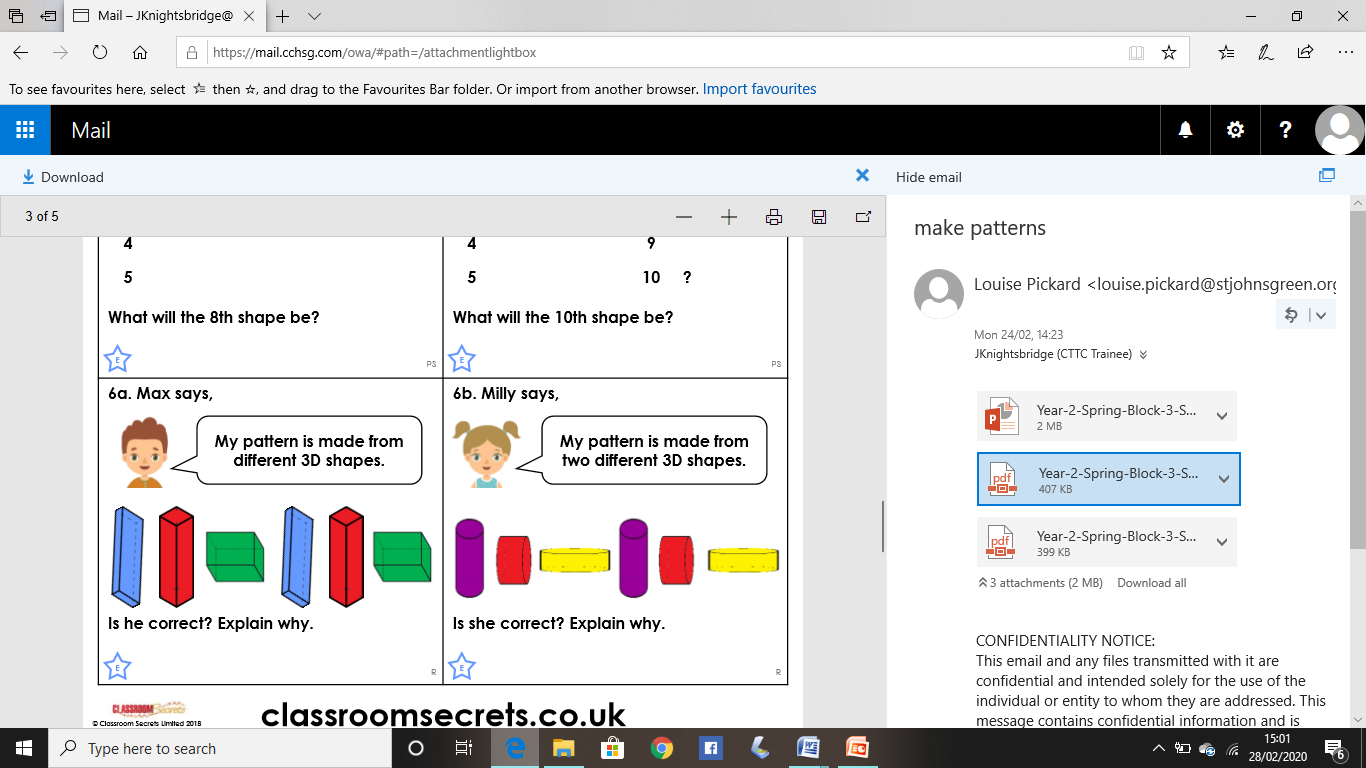 2) Jo found some 3D objects in her house and created a repeating pattern with them.                   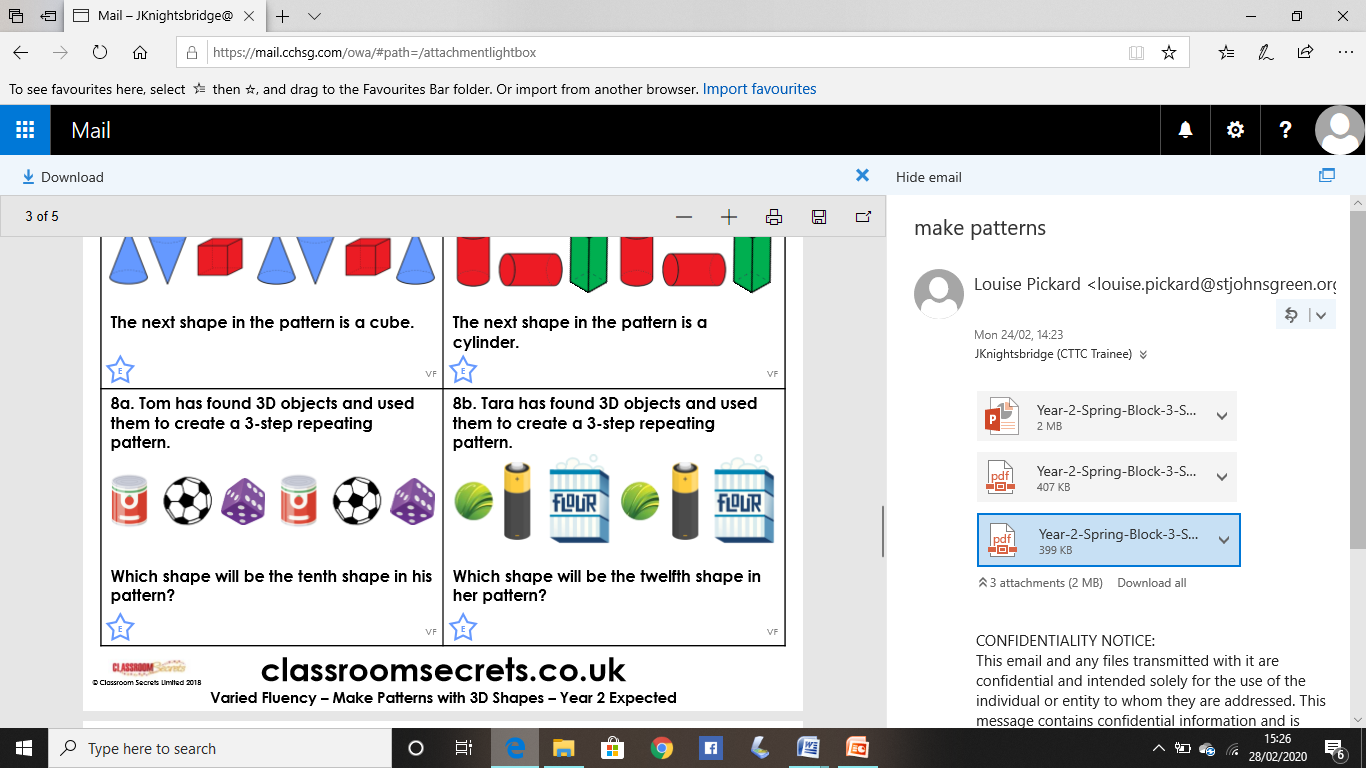 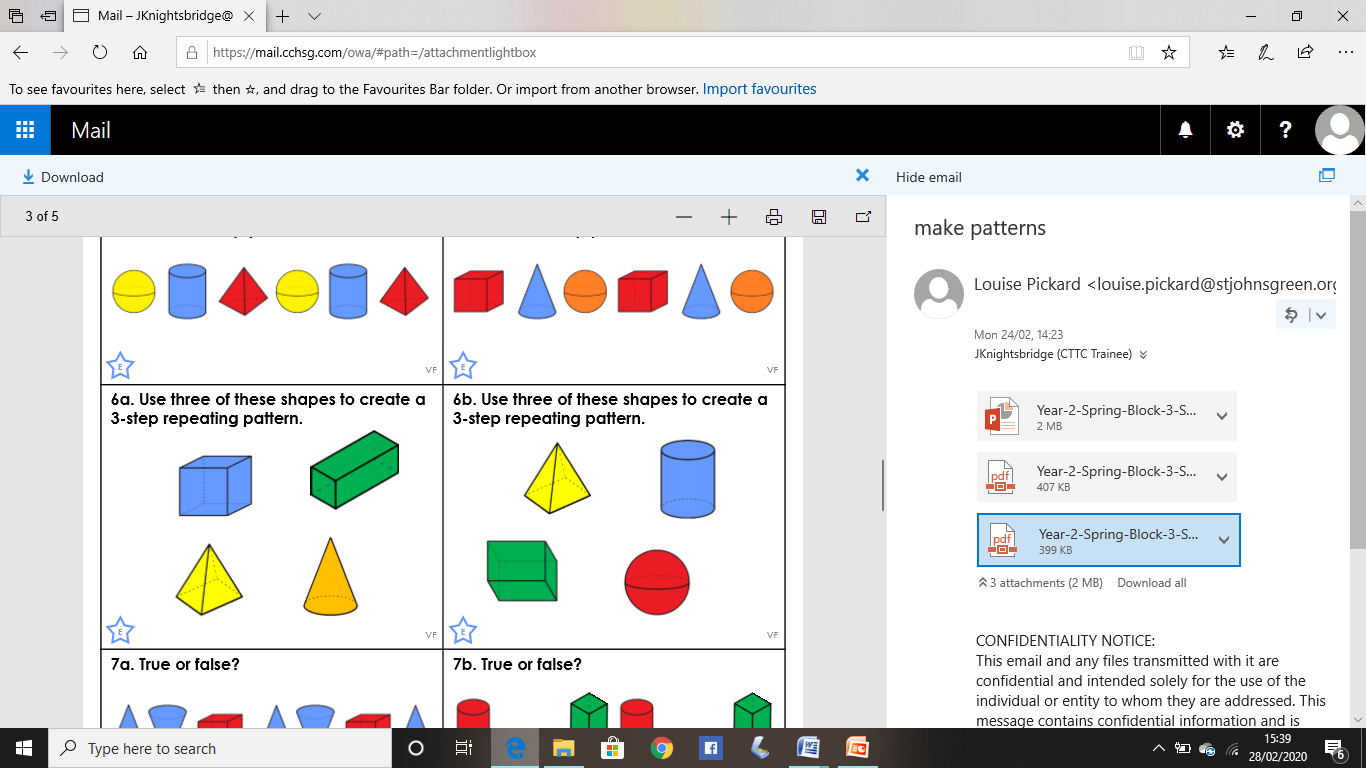 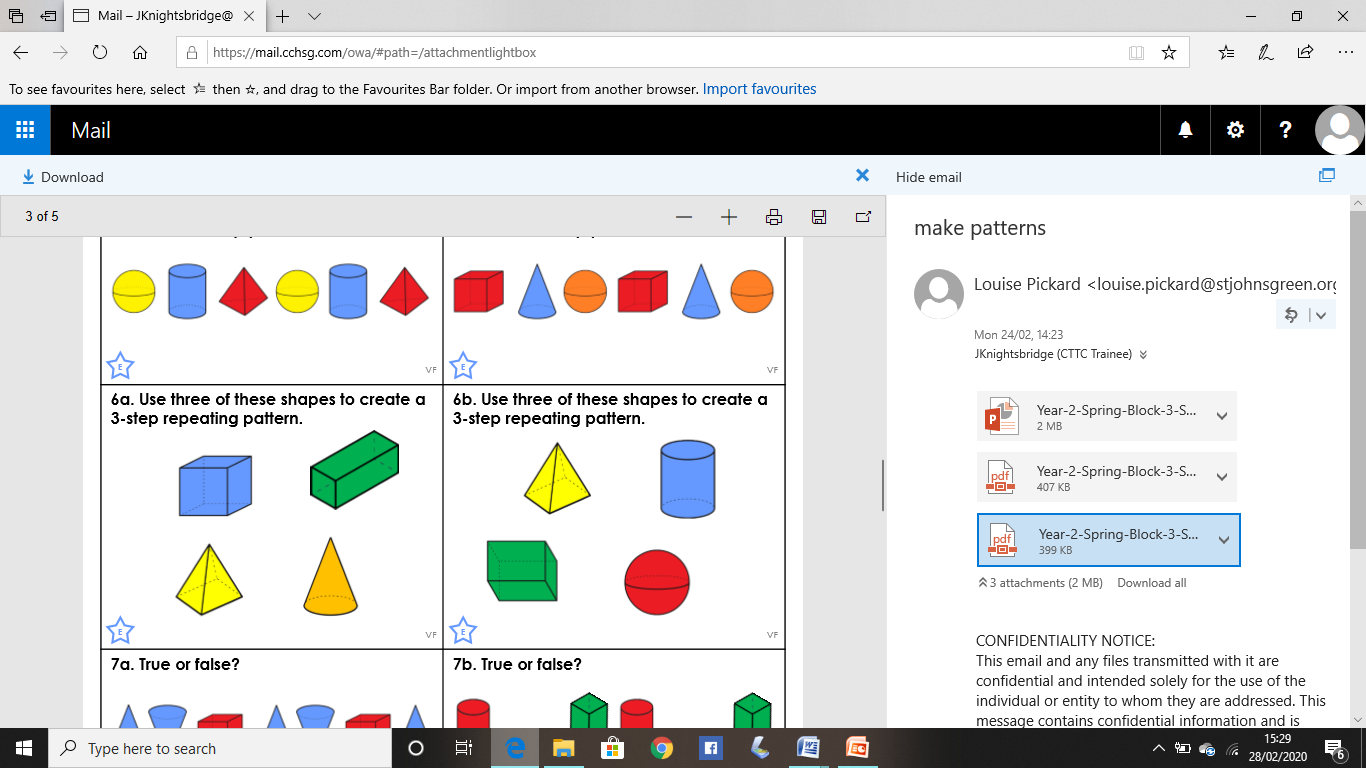 4) The next 3D shape in this pattern will be a cube                       True or false?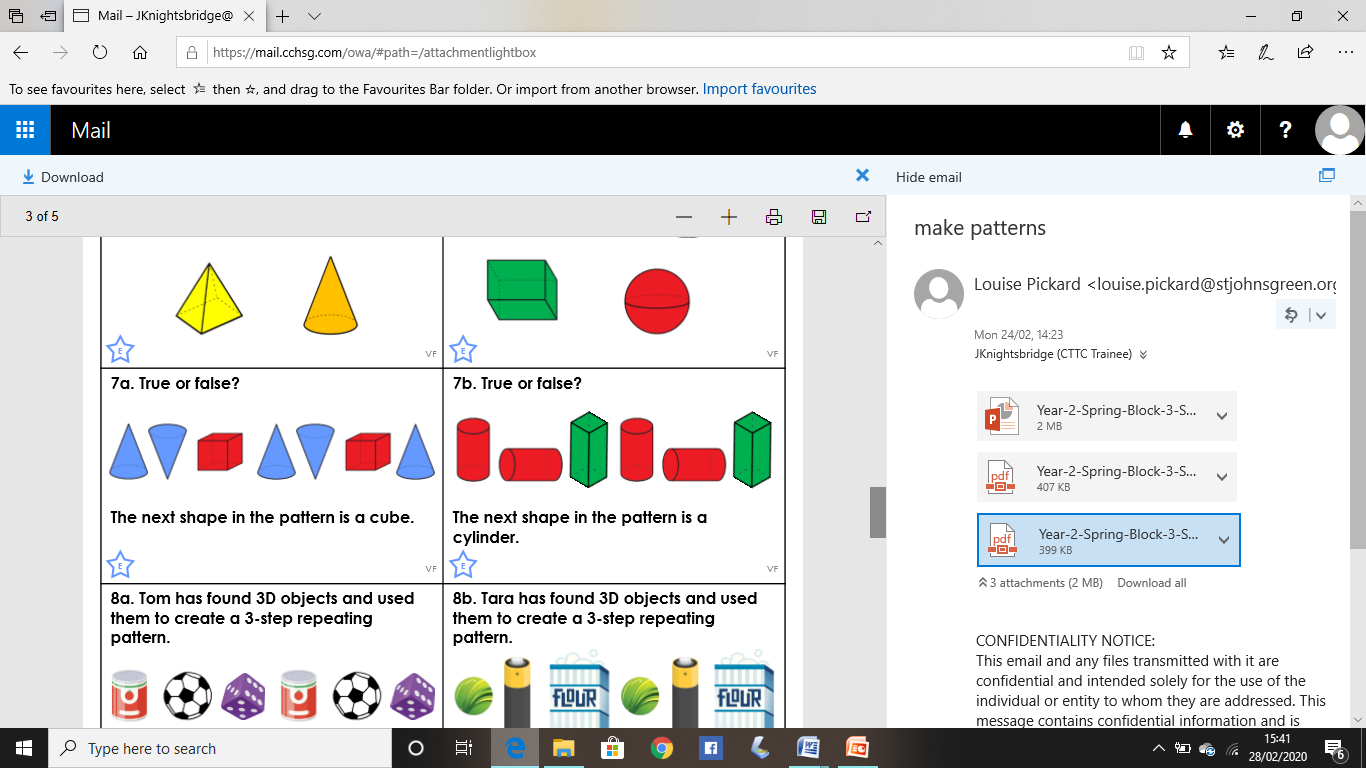 Challenge 1: Ruby is making the following 3-step  ...............repeating pattern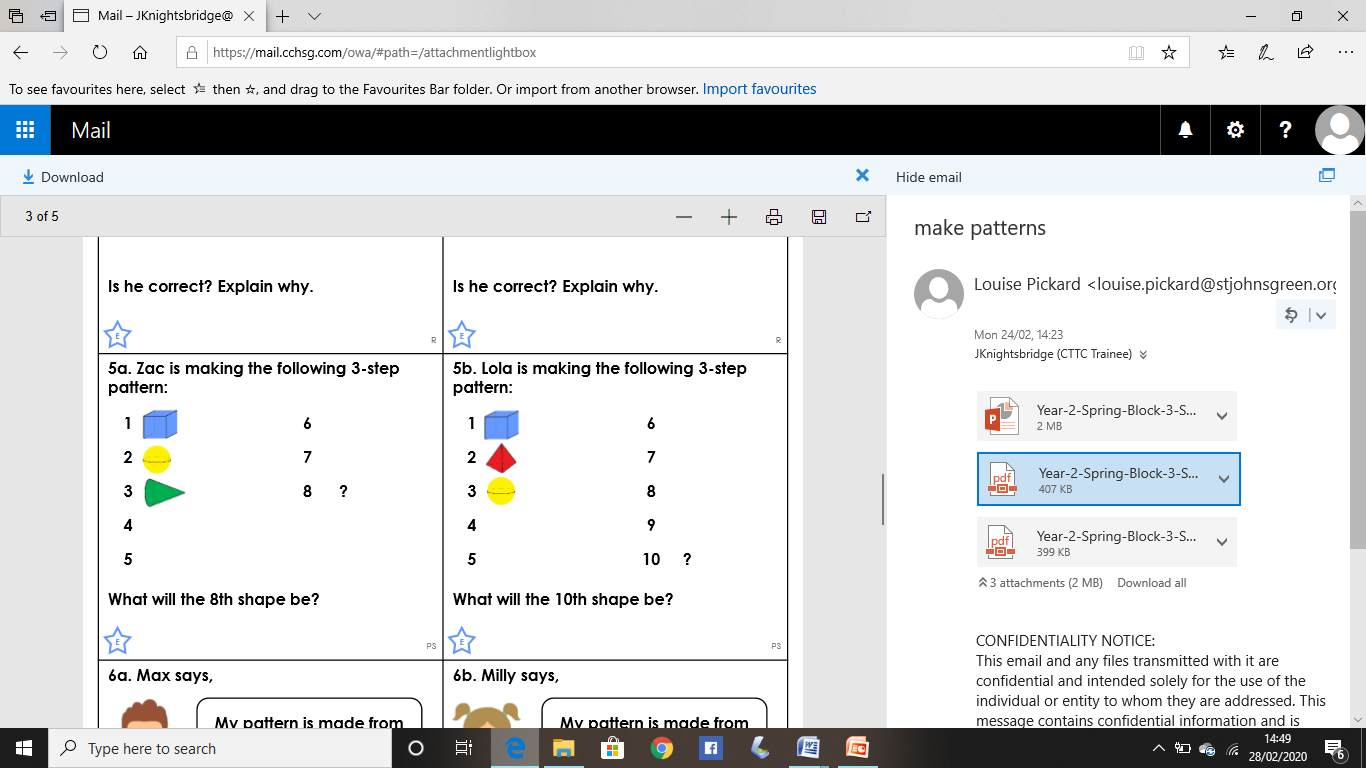 What will the 8th shape be?   Challenge 2: Bobby is trying to make a 3-step repeating pattern using shapes with a square face.           He says:                       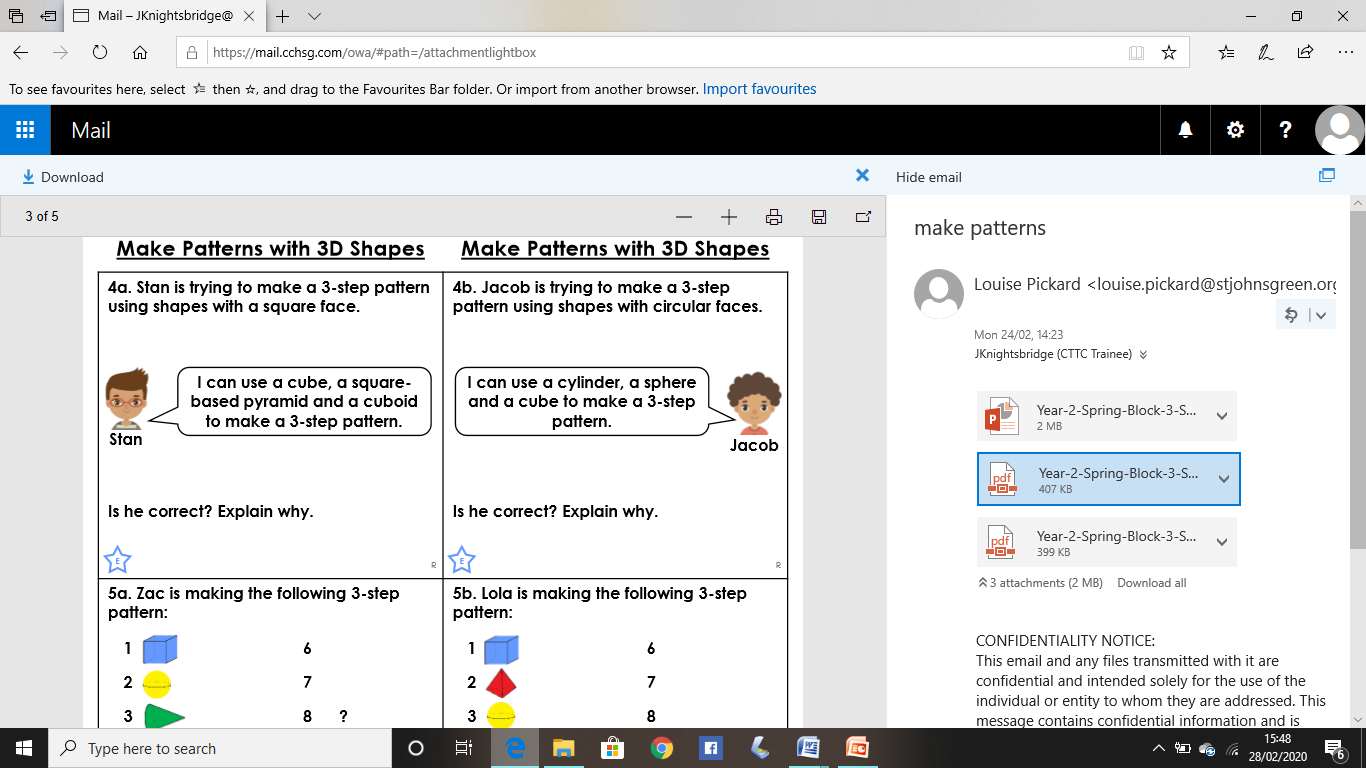 Challenge 3 Joe says: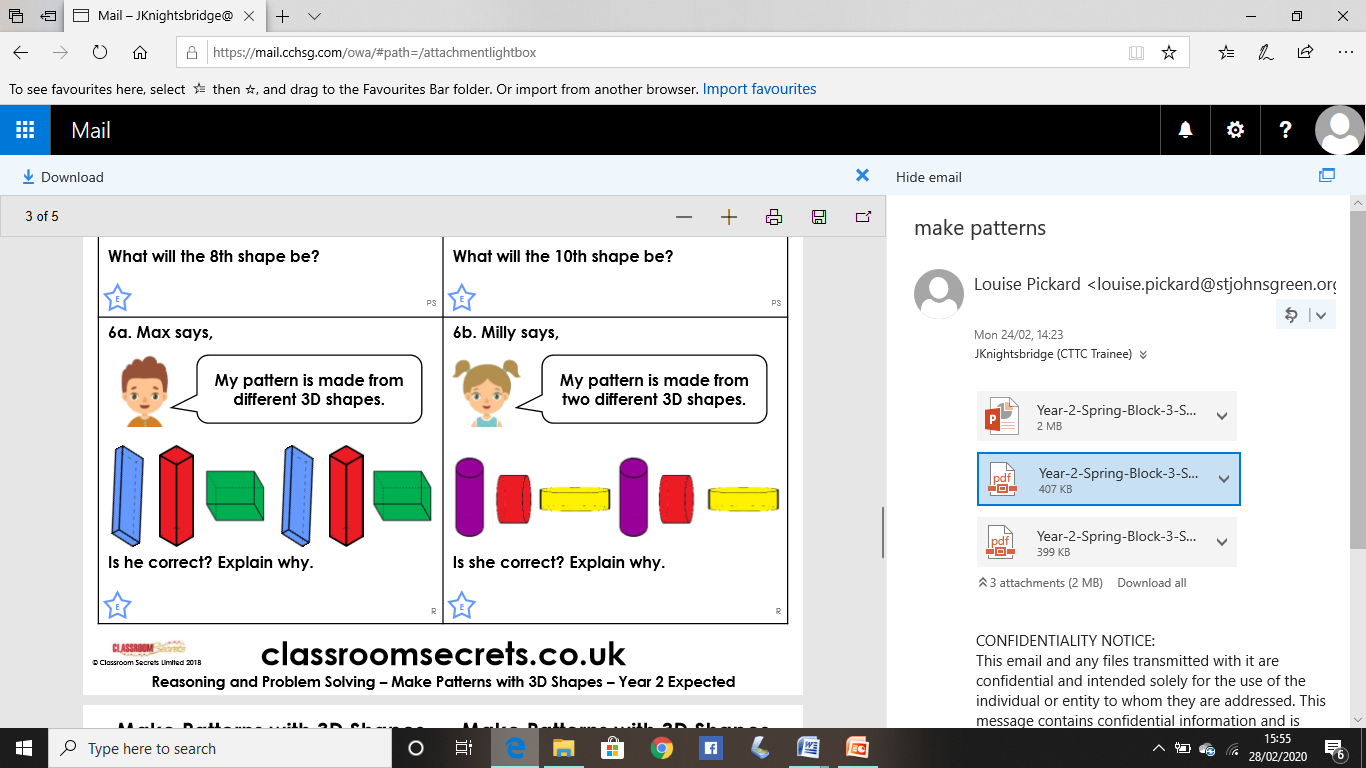 Is he correct? Explain why